区位优越 交通便利郴州市位于东经112°10′，北纬24°54′—26°51′，气候宜人。东与江西为邻，南与广东接壤，西界永州，北连衡阳、株洲，是湖南的南大门。1995年撤地建市，辖两区、一市、八县，总人口460万，总面积1.94万平方公里。107国道、106国道、京珠高速、武广高铁、京广铁路和正在建设的武广客运专线、厦蓉高速、岳汝高速、衡临高速等交通主干线纵贯南北，连接东西，北上长沙、武汉，南下广州、深圳均可一日往返。历史悠久文化厚重自秦置郴县始，郴州已经历两千多年的历史。神农作耒耜，苏耽跨仙鹤，项羽“徙义帝于郴”，赵云智取桂阳郡，岳飞驻军郴州城，在郴州留下许多美好传说和历史佳话。宋唐文人韩愈、柳宗元、秦少游、周敦颐在郴州留下许多脍炙人口的诗文。红色热土 人杰地灵毛泽东、朱德、陈毅、邓小平等老一辈无产阶级革命家，在这里留下了光辉的战斗足迹。年关暴动、湘南起义从这里开创了中国革命的新篇章。在为新中国诞生的浴血奋战中，郴州先后有二十多万英雄儿女献出了宝贵的生命，同时也涌现了邓中夏、黄静源、曾中生、黄克诚、肖克、邓华、李涛、朱良才、陈克、唐天际、欧阳毅、曹里怀、曾志等革命先驱和高级政治军事人才。湘南起义纪念塔、《三大纪律六项注意》颁布旧地址、湘南暴动指挥部旧址、邓中夏故居、黄克诚生平事迹陈列馆等革命纪念地，已成为我们缅怀革命前辈、教育后人的教育基地，同时也是红色旅游胜地。生态秀美 旅游胜地“郴”字独属郴州，古由“林邑”二字组成，意为“林中之城”。钟灵毓秀的苏仙岭被誉为“天下第十八福地”，蓄水量81亿立方米的东江湖享有“东方瑞士”之荣，莽山国家森林公园独享“中国原始生态第一山”之誉。全市110多处风景名胜集奇、险、秀、美、幽于一体，汇山、水、洞、泉、石于一城，形成了以生态休闲、漂流探险、林城福地、温泉健身、红色摇篮为主要特色的旅游品牌。物产丰富 资源宝库郴州素有“中国有色金属之乡”之称，现已探明矿产资源7类70多种，其中钨、铋、钼、石墨的储量居全国之首，矿产资源潜在价值达2651亿元。全市微晶石墨储量占世界总储存量的70%，被誉为“微晶石墨之乡”。煤炭储量11.3亿吨，占全省总储存量的1/4，是全国19个重点产煤地市之一和华南重要的能源供应地。森林覆盖率63%，是湖南省四大重点林区之一。2.1 中国汽车拉力锦标赛常设秘书处2.2 赛事总部名称：奥米茄大酒店（距维修区3公里）地址：湖南郴州郴江路309号电话：0735-2136888传真：0735-21398882.3 赛事秘书处地点:总部五层开放时间:2013年6月12日(星期三)至16日（星期日）赛事秘书处开放之前请与设在中国汽车运动联合会的拉力赛常设秘书处联系。参见附件一。    本次赛事执行《国内汽车拉力赛比赛通则》、《2013年中国汽车拉力锦标赛比赛规则》、《2013年国内汽车拉力赛车辆技术规则》、《2013年国内汽车拉力赛量产车型安全改装规则》和本次比赛的《补充规则》。    4.1 赛事路线    4.1.1 赛事全程：约600公里，其中包括190公里赛段。路线指示参见赛事指南二的赛事路线示意图。4.1.2 赛段：赛段由包括短道在内的5条路线组成（均单向使用），如下：赛段1：超级赛段，长度0.95公里，使用1次，柏油路面，单车发车。赛段2：栖风渡赛段，长度14.7公里，使用3次。水泥路面。赛段3：小埠赛段，长度14.7公里，使用3次，水泥路面。赛段4：丹霞赛段，长度9.8公里，使用3次，砂石和柏油混合路面，砂石路面比例为10%。赛段5：飞天山赛段，长度24公里，使用3次，砂石路面。上述5条赛段编排为13个赛段，具体内容参见赛事指南二的赛程表。4.2赛段编排第1阶段的比赛使用上面的赛段1、2和3。第2阶段的比赛使用上面的赛段4和5。5.1比赛项目设置2013年中国汽车拉力锦标赛车手杯2013年中国汽车拉力锦标赛领航员杯2013年中国汽车拉力锦标赛联合会杯2013年中国汽车拉力锦标赛厂商杯2013年中国汽车拉力锦标赛国际组车手杯2013年中国汽车拉力锦标赛国际组领航员杯    2013年中国汽车拉力锦标赛国家两驱组车手杯2013年中国汽车拉力锦标赛国家两驱组领航员杯2013年中国汽车拉力锦标赛国家四驱组车手杯2013年中国汽车拉力锦标赛国家四驱组领航员杯2013年中国汽车拉力锦标赛国际组队赛杯2013年中国汽车拉力锦标赛国家两驱组厂商队杯2013年中国汽车拉力锦标赛国家四驱组队赛杯2013年中国汽车拉力锦标赛S4级别、S3级别、S2级别和S1级别的队赛杯5.2报名时间报名开始：2013年4月26日（星期五）报名截止：2013年5月23日（星期四）17:005.3报名资格5.3.1车手资格5.3.1.1持2012年比赛执照者应在报名截止前换领中国汽联2013年的比赛执照。第一次报名参加中国汽车拉力锦标赛的车手必须于报名截止前至少参加两次全国性短道比赛，方有资格报名。    5.3.1.2香港、澳门及中华台北车手参加中国汽车拉力锦标赛可持其所属汽车会颁发的比赛执照、以及所属汽车协会的同意函或盖有该协会章的报名表报名。5.3.1.3境外车手必须由国内车队或俱乐部为其向中国汽联报名参加比赛，并由报名人为其办理中国大陆的驾驶执照。境外车手在行政检验时必须出示有效比赛执照和所属汽车协会的同意函或盖有该协会印章的报名表，方可参赛。参加各组别比赛的外籍车组所取得的成绩只记入当站车队积分，不记其个人年底总成绩积分。    5.3.2 车辆资格    5.3.2.1车辆组别和级别的划分参照《国内汽车拉力赛比赛通则》第4条。5.3.2.2其它条件：参赛车辆的改装须符合《2013年国内汽车拉力赛量产车型安全改装规则》和《2013年国内汽车拉力赛车辆技术规则》的要求。5.3.2.3参赛车辆须按《2013年国内汽车拉力赛车辆注册办法》完成注册。5.4 报名费    5.4.1赛车报名费使用组织者规定的可选广告：     1500元不使用组织者规定的可选广告：   2250元报名参赛的车辆数限制为120部。5.4.2每部赛车报名费包含：1本补充规则、1套路书、8个维修证件和1张赛事地图。5.4.3车队报名费参加队赛杯比赛的车队，每车队收取报名费1000元。车队报名费包含：2本补充规则、1套路书、2张地图、1本服务手册（三辆车以上2本）、1套嘉宾车门贴、1套维修车门贴。如需要更多车门胶贴，则需向秘书处申请。  登陆中国汽联官方网站下载所有报名的相关表格：www.fasc.org.cn5.5付款方式参赛的各项费用汇入：开户银行：北京工商银行崇文体育馆路支行单位名称：北京摩托运动发展公司账　　号：02000081090144358545.6报名方式所有报名人必须提交填写完整的正式报名表格，并交齐全部费用。无论使用传真还是电子信箱报名，报名表和汇款单复印件都必须于规定的报名截止日时间前发至中国汽车拉力锦标赛常设秘书处。报名人被接受报名的时间，以组织者收齐其报名表和报名费凭证的时间为准。只完成一项，视为报名无效。带有相关人员（车手、领航员和报名人）签字正式报名表必须在报名截止期后的5天内寄到上述地址。5.7退还报名费5.7.1报名未被接受，全额退还报名费。5.7.2拉力赛未能举行，全额退还报名费。5.7.3组织者将向由于遇有不可抗力（已得到其所在国家或地区汽车协会证明）而未能在拉力赛中发车的参赛者退还50％的报名费。5.7.4非组织者原因在报名结束后至行政检验前取消报名，仅退报名费的50%。5.7.5行政检验开始后退出比赛，将不退还报名费。6.1 注册和行政检验行政检验与注册同时进行。6.1.1各车组须于规定的时间在赛事秘书处注册，同时领取勘路号码等有关证件和赛事文件资料。6.1.2注册和行政检验时出示以下资料：车组成员必须参加行政检验。a）车队执照、车手和领航员的比赛执照、中国大陆驾驶执照；b）港澳台和外籍车手的所属汽协出具的参赛许可（或报名表盖章）；c）人身意外伤害保险的保险单和报名表所涉及的全部细节资料。d）无牌照的赛车须备有完整有效的车辆资料；e）勘路车保险（不包括赛车）。6.1.3注册和行政检验时领取的文件：a）补充规则、路书、服务手册、地图；b）门贴：赛车、勘路、维修车、嘉宾；c）证件：车手、维修、车队经理、嘉宾；d）车检表、勘路卡、交通违章通知书。    6.2 勘路时间2013年6月13日（星期四），具体时间安排参见补充规则。6.3勘路车可以使用赛车勘路。赛车之外的勘路车必须携带有效的牌照（证）以及国家相关法律和后面第十一条规定的保险。7.1维修区7.1.1维修区设在郴州市体育中心附近的郴县路（至维修区的路书参见赛事指南二）。维修区的开放时间是2013年6月11日（星期二）08:30至6月16日（星期日）24:00。7.1.2维修区的要求：—各车队应按照维修区主管安排的地点设置并严格遵守进入时间。维修区主管：陈华，电话：13901191601—进行维修工作时务必使用“地布”类物品以保护路面。—各车队有责任保持维修地点的卫生，垃圾及废弃的机油应放在规定的地点。各车队在撤离前，必须将各自区域的卫生打扫干净。—维修区内车速限制为最高30公里/小时。7.1.3总部维修区将提供水源、电源、公共厕所、安全保卫、垃圾回收。7.1.4禁止任何除赛车以外的无牌照车辆进入维修区。7.2加油区在赛程表中规定的每个维修之后均设有加油区。8.1 轮胎8.1.1 拉力赛期间禁止使用嵌有金属钉的轮胎，违规者除名。8.1.2 勘路使用的轮胎要求：勘路期间使用的轮胎必须是适用于普通柏油路面的轮胎，禁止使用任何形式的比赛轮胎。使用的轮胎的胎面花纹深度不得超过8.5mm。直环行槽宽度不能超过10mm，所有其它任意角度的槽不能宽过7mm。轮毂和轮胎的使用可在《国际汽联运动总则》的附则J第254章和《2013年国内汽车拉力赛车辆技术规则》中给定的范围内选取。8.2 汽油8.2.1组织者将为所有赛车在指定加油站（点）统一提供97号（近期可能改称为95号）汽油，加油费用自理。维修区至指定加油站（点）的路书见赛事指南二。8.2.2比赛期间在指定加油站的加油时间见公告一；N4级别赛车的加油规则和控制程序见参赛指南二。酒店的预定信息参见附件二。提示：比赛期间为当地旅游旺季，建议参赛车队尽早预定酒店。10.1 广告10.1.1允许在赛车的车身及车顶上贴广告，但要预留组织者的广告位置：B1：车身两侧前门，67厘米x17厘米D：前引擎盖，10厘米x60厘米C：后风挡，30厘米x10厘米10.1.2接受组织者可选择广告的报名人须按照下面“附图”粘贴可选择车身广告，车身两侧的A1和 A2，规格为长15cm高、25cm宽。可选择广告内容见补充规则。    10.1.3在赛车前风挡和后风挡上方的广告为最高10厘米和8厘米。    10.1.4车身和车手赛服上的烟草广告无限制。10.2 车手姓名和比赛号码根据《国内汽车拉力比赛通则》第19条的规定，车手和领航员的姓名和国旗必须粘贴在车两侧的后车窗上，车手的名字在上。车组姓名和比赛号码的位置参见下面“附图”：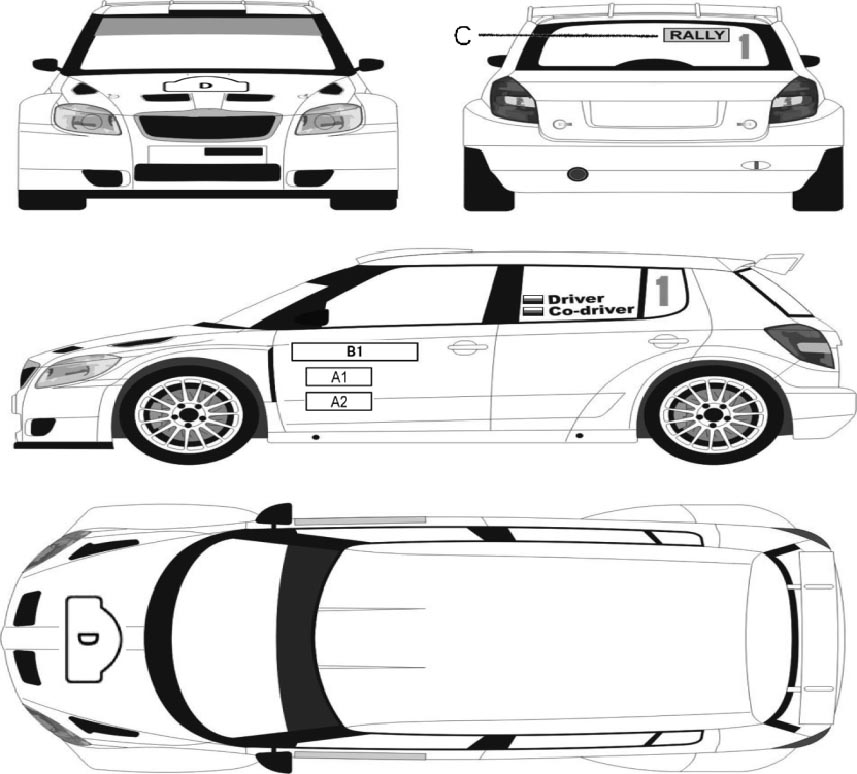 附图（比赛号码、广告和车手姓名）    11.1 公众责任保险组织者为赛事投保了公众责任保险，此保险包括赛车和勘路车在赛事期间规定的时间和规定道路上的第三者责任险（包含国家规定的交强险限额）。保险的保费：350元/赛车。保险的有效期、赔偿限额和保险范围等内容见参赛指南二。11.2其它车辆保险11.2.1勘路车保险：如使用非赛车勘路，则必须带有交强险。11.2.2车队的其它车辆必须带有交强险，并建议办理商业保险。11.3赛员保险国内车组必须投保每人不低于人民币36万元的人身意外伤害保险和4万元的意外医疗保险，保费300元。建议各车组投保人民币48万元的人身意外伤害保险和8万元的意外医疗保险，保费430元。境外车组需携带有关医疗急救和转运的保险，并在注册时出示相关资料。上述所有保险必须在赛员注册时办理完毕。    11.4 急救    组委会指定亚洲国际紧急救援中心(AEA)在拉力赛期间负责外籍人员及港澳台人员的医疗急救。各车队须将下述有关外籍、港澳台人员的医疗保险内容于报名结束后5天内提供给永久秘书处，这对使用组织者提供的医疗服务至关重要：12.1车检地点和时间时间：2013年6月12日（星期三）地点：郴州腾龙汽车城地址：郴州市锁石路2号具体安排将于5月31日（星期五）在中国汽联网站公布。参赛车组必须按在车检前规定的时间完成行政检验。参见服务手册中的路书前往车检地点。    12.2报到车检时，各车组必须将比赛号码及组织者广告贴在规定的位置。 12.3车检时须携带的物品：车检表、国际汽联（或中国汽联）车辆注册表、三角牌、安全信息带、一个SOS和OK标志牌。12.4赛员装备必须符合《2013年国内汽车比赛车手装备及其它安全规定》第一条的要求。12.5赛车必须安装《2013年国内汽车比赛车手装备及其它安全规定》第二条所要求的挡泥板。12.6赛车必须安装《2013年国内汽车拉力赛量产车型安全改装规则》第11条规定的车窗膜和第7条规定的灭火系统。12.7为了便于铅封和标记，赛前车检须携带备用变速箱和涡轮增压器。如需下述各项活动的更多信息，请与中国汽联联系：联系人：戴晓东，电话：1370132669513.1 赛车体验见参赛指南二。13.2开幕仪式时间：2013年6月14日（星期五）地点：郴州体育中心每个参加队赛的车队指派一个本车队车组连同其赛车作为车队代表出席开幕仪式，并在下面规定的时间前通知秘书处；另外，如各车队有厂商代表或赞助商代表在开幕仪式时为本车队车组发车，报名人应在下面规定的时间前将其姓名和职务以文字形式告知秘书处。通知秘书处的截止时间：6月12日（星期三）20:00。13.3闭幕仪式时间：2013年6月16日（星期日）地点：郴州体育中心13.3.1获得全场总成绩前9名的车组参加闭幕仪式车台的颁奖。13.3.2颁奖仪式程序如下：- 按照全场总成绩1-10名的顺序分别开车上车台；- 车头向下停放以便拍照；- 由颁奖嘉宾颁发奖杯、赠送花环和香槟酒；- 喷香槟和拍照。13.3.3闭幕仪式车台颁奖之后，其他完成比赛的车组按序通过车台，之后按路书指示前往封闭停车场进行封闭（参加最终车检的赛车除外）。13.3.4 各车队须在最终成绩公布后2小时内从封闭停车场取走赛车。    14.1 临时驾驶执照和临时车牌报名者须为本车队的港澳台和外籍车组成员办理有效驾驶执照，并在行政检验时出示。报名者应尽可能为本车队无牌照车辆自行办理由交管部门核发的有效牌照（证）。报名时必须详细准确填写车辆资料信息。14.2 气温赛事期间当地气温在23度-32度之间，少雨。14.3救援详见参赛指南二。14.4宣传14.4.1宣传资料为配合各分站赛举办的各项活动，请参加队赛杯的车队于下面提示的时间前将本车队车手的不少于20秒的视频资料（比赛内容为好）发至常设秘书处。另外，请各参赛车队将本车队、车组和车队赞助商的文字资料发至常设秘书处。常设秘书处信箱：infocrc@yahoo.cn截止日期：2013年6月5日（星期三）14.4.2维修区车队广告组织者在维修区进口的技术区和出口的重组区为参赛车队预留了广告位置。参加队赛的报名人将按下面要求制作的广告于6月13日（星期四）12:00前交维修区主管陈华：-规格：高1米，宽4米，质量较好的广告布（继续用于之后的各分站赛，每次使用后由中国汽联保管）。-安装孔：沿着广告布的上沿和两个侧边，每隔30厘米留有一个安装孔；安装孔距广告布边缘的距离为3厘米；安装孔的直径至少1.5厘米。14.5交通郴州为铁路运输枢纽，每天有许多班次动车经停郴州。14.6货物运输具体参见参赛指南二。14.7 租车参赛车队如需要在当地租赁车辆，可按下面信息联系：郴州市任我行汽车租赁公司地址：郴州市锁石路2号负责人：胡金宝电话：0735-2227222，15307355166郴州超凡汽车租赁有限公司地址：郴州市青年大道（湘南风情）56-4号店（郴州市人民医院南院正对面）负责人：罗林电话：0735-2888805，13707351133现代汽车租赁有限公司地址：郴州市文化路22号农机局院内负责人：唐越国电话：0735-2250288深圳市赢时通汽车服务有限公司郴州分公司地址：郴州市政府北门22号（万国大酒店斜对面）联系人：廖红琳电话：0735—2180258，1346920071214.8 证件14.9即时成绩组织者在比赛期间为参赛者提供即时成绩服务。各车队需自备带有无线上网的电脑（GSM或CDMA）。附件1：日程表(具体时间以5月公布的补充规则为准)    报名开始：                                            时间：2013年4月26日（星期五）地点：中国汽联拉力赛常设秘书处    公布补充规则：                                        时间：2013年5月17日（星期五）地点：中国汽联官方网站    报名截止日期：                                        时间：2013年5月23日（星期四） 17:00地点：中国汽联拉力赛常设秘书处    赛事公告栏：                                          时间：2013年6月12日（星期三）至6月16日(星期日)20:00地点：总部大堂    赛员注册：（领取文件）                                     行政检验：                                            时间：2013年6月12日（星期三）08:30-11:30 13:00-17:30地点：秘书处，总部五层    记者注册和新闻中心开放：                              时间：2013年6月12日（星期三）至6月16日（星期日）每天10:00-20:00地点：新闻中心，总部五层    车检、铅封、标记：                                    地点：郴州腾龙汽车城时间：2013年6月12日（星期三）具体安排将于5月31日（星期五）在中国汽联网站公布。    赛员会：                                              时间：2013年6月12日（星期三）20:00地点：总部二层多功能厅    勘路：                                                时间：2013年6月13日（星期四）具体时间安排参见补充规则附件二。    公布仪式发车发车顺序：                                时间：2013年6月13日（星期四）地点：公告栏    赛前新闻发布会：                                      时间：2013年6月13日（星期四）20:00地点：总部二层多功能厅    第一次仲裁会议：                                      时间：2013年6月13日（星期四）地点：总部    公布参赛资格表：                                      时间：2013年6月13日（星期四）地点：公告栏    赛车体验：                                            时间：2013年6月14日（星期五）地点：第1赛段（超级赛段）具体安排将于6月13日（星期四）在公告栏公布。    公布第一阶段（第一部分）的发车顺序：                   时间：2013年6月14日（星期五）地点：公告栏    开幕仪式：                                             时间：2013年6月14日（星期五）地点：郴州体育中心    拉力赛发车：                                           时间：2013年6月14日（星期五）地点：维修区出口    公布第一阶段（第二部分）的发车顺序：                   时间：2013年6月14日（星期五）地点：总部大堂，公告栏    公布第二阶段发车顺序：                                 时间：2013年6月15日（星期六）地点：总部大堂，公告栏    拉力赛结束仪式：                                       时间：2013年6月16日（星期日）地点：郴州体育中心    最终车检：                                             时间：2013年6月16日（星期日）地点：郴州腾龙汽车城    公布初步成绩：                                         时间：2013年6月16日（星期日）地点：公告栏    公布最终成绩：                                         时间：2013年6月16日（星期日）地点：公告栏附件2：酒店预订信息表 目录一、郴州简介                          2十一、保险                            8二、组织者联系信息                    311.1公共责任险2.1中国汽车拉力锦标赛常设秘书处11.2其它车辆保险2.2赛事总部11.3赛员保险2.3赛事秘书处11.4急救三、赛事日程表                        3十二、车检和技术要求                  9四、赛事概况                          3十三、推广活动                        913.1赛车体验五、报名                              413.2开幕仪式5.1比赛项目设置13.3闭幕仪式5.2报名时间5.3报名资格十四、综合信息                       105.4报名费5.5付款方式附件5.6报名方式1.日程表                            125.7退还报名费2.酒店预订信息表                    14六、堪路                              66.1注册和行政检验6.2堪路时间6.3堪路车七、维修区                            67.1维修区7.2加油区八、轮胎和汽油                        78.1轮胎8.2汽油九、酒店和住宿预订                    7十、广告、车手姓名和比赛号码          710.1广告10.2车手姓名和比赛号码一、郴州简介一、郴州简介二、组织者联系信息二、组织者联系信息地    址:中国北京市崇文区体育馆路9号         中国汽车运动联合会联 系 人:张雨欣邮    编:100763电    话:+86-(0)10-58695108转分机853传    真:+86-(0)10-67128087,67116872电子信箱:infocrc@yahoo.cn三、赛事日程表三、赛事日程表四、赛事概况四、赛事概况五、报名五、报名六、勘路六、勘路七、维修区/加油区七、维修区/加油区八、轮胎和汽油八、轮胎和汽油九、酒店和住宿预订九、酒店和住宿预订十、广告、车手姓名和比赛号码十、广告、车手姓名和比赛号码十一、保险十一、保险受保人姓名保险公司名称保险公司地址保险公司电话保险公司传真保险条款编号是否包括飞机转送费用 是 □     否□  十二、车检和技术要求十二、车检和技术要求十三、推广活动十三、推广活动十四、综合信息十四、综合信息种类种类准 进 区1官员总部,指挥中心,维修区,赛事路线,控制区,新闻中心2赛员总部,维修区,赛事路线,控制区,封闭区,车检区3车队经理总部,维修区,赛事路线,新闻中心,车检区4记者新闻中心,维修区,赛事路线,控制区5贵宾 VIP总部,观众区,维修区,赛事路线6嘉宾总部,观众区,维修区,赛事路线7工作人员总部,维修区,赛事路线酒店名称联系人联系电话房    型、价   格（元）房    型、价   格（元）房    型、价   格（元）房    型、价   格（元）房    型、价   格（元）房    型、价   格（元）房    型、价   格（元）房    型、价   格（元）房    型、价   格（元）房    型、价   格（元）距维修区酒店名称联系人联系电话标单标双标三豪单豪双豪娱行单行双套房行套距维修区奥米茄大酒店
★★★★★刘经理13027356946
0735-21368883953954084088385685687581098约3公里总部酒店郴州福城
海景酒店肖经理18973574087
0735-8881555
0735-2370066188218228258348398约3公里,总部对面郴州高职院
大酒店张经理18973519331
0735-8888929120120150180180约3公里王仙岭凤谷酒店
★★★★李经理0735-2857111
0735-2857268138188238298298约3公里苏仙宾馆
★★★吴经理18975528510210190210206298600约6公里竹园宾馆
★★★肖经理15096184456260260446280598约8公里苏园宾馆
★★★樊经理13762523118100100148148148约8公里五连冠宾馆
★★★段经理18975553181170170208208198约9公里国际大酒店
★★★★何经理15973509188200200280280258598880约9公里雄森假日酒店
★★★★★罗经理188735877883683684584586206886887581588约10公里华天大酒店
★★★★★曹经理15173505565
073528188883563564204205265266121016约10公里万国大酒店
★★★★刘经理13637350041348398398约10公里